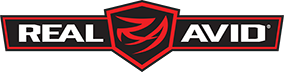 FOR IMMEDIATE RELEASEReal Avid Introduces the Ultimate DIY Gun WorkstationReal Avid, the leader in DIY for Guns®, continues its development of innovative solutions to help do-it-yourself firearms enthusiasts maintain, repair, and modify their guns the easy way. The company's latest groundbreaker is the Master Gun Workstation™ — an adaptable and modular support system that lets you work comfortably and efficiently on any long gun, anywhere.Traditional long gun support systems are one-size-fits-all and do not offer the custom adjustability needed to firmly secure a rifle or shotgun when cleaning, mounting scopes, or when performing assorted gunsmithing work. The Master Gun Workstation, though, solves these problems with an integrated dual-rail yoke system that offers up to 18.3 inches of front yoke travel. This allows the user to position the buttstock for maximum stability and the front yoke in the ideal location on the forearm. Simply move the quick-adjust shuttle to the optimum position beneath the forearm and adjust the yoke height to achieve a level and secure workpiece.What's more, the rifle or shotgun will not rotate when mounted in the Master Gun Workstation. This is due to two unique design features. The rear clamp features a one-handed trigger system with form-fitting foam pads that firmly secures the buttstock without damaging or marring the buttstock finish. Integrated into the front yoke is the form-fitting Gun Gripper™ insert that offers superior retention by wrapping around the barrel or forearm.In addition to safely securing the firearm with a custom fit, the Master Gun Workstation also includes an Accu-Level™ knob in the trigger clamp. This knob provides up to six degrees (+/- 3°) of micro-adjusting tilt for precise leveling for mounting optics. Height and leveling adjustment are also offered via the Master Gun Workstation's non-slip feet, which can be independently raised or lowered up to one inch. The feet can even be clamped to a bench for temporary use or bolted in place for a long-term solution.As a full-function bench tool, the Master Gun Workstation is not limited to gun support. The metal base serves as a chemical-resistant parts tray to prevent losing small parts and there is a docking station built into the rail supports to accommodate cleaning supplies and tools. Spanning the chromed rails is a docking station for Real Avid's new Smart-Assist™ Accessory System (sold separately). This is a plug-and-play, hands-free accessory system that includes a work light, magnifying glass, and cell phone holder. Simply install the Smart-Assist components into the Master Gun Workstation's dock for better work viewing and to follow how-to videos for a professional job at the bench.MSRP: $199To learn more about Real Avid’s gun cleaning chemicals and tooling solutions designed for the do-it-yourself firearm owner, visit www.realavid.com Join the Real Avid family and become a dealer! Contact us at info@realavid.com or call 800.286.0567.About Real Avid: Real Avid is the leader in Master Grade tools for Gun DIY® and continually develops tools, cleaning equipment and chemicals that upgrade the Gun DIY experience and sets the highest standard for performance and usability. Disruptive products that obsolete old thinking, eliminate workarounds, and ultimately define Best Tool for the Job. Products that empower Gun DIY’rs, professional armorers and gunsmiths to work smarter and master the job of cleaning, maintaining, building, and customizing guns without frustration or compromise. Visit www.RealAvid.com for more information and to see the full line of Real Avid products.  Media Contact: Kim Cahalanph: 309.944.5341Email: kim@mediadirectcreative.comMedia Direct